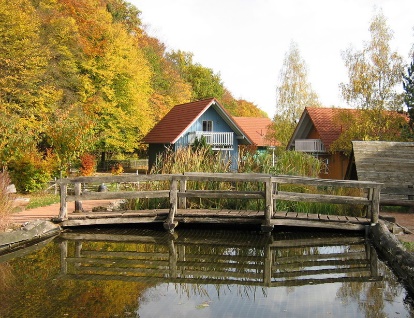 Wann: 23.04. bis 29.04.2017Wo: Landgasthof und Erholung „Alter Bahnhof“       Bahnhofstraße 69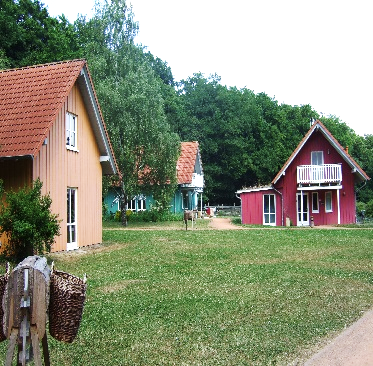        99988 HeyerodeWas: Ausflüge, Wandern, Besichtigungen, 			   	Fahrten, Bowling, Spiele und SpaßWie:  es gibt Zugverbindung nach Mühlhausen/ Bahnhof.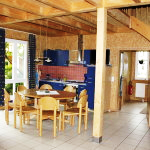          Ihr könnt auch mit eigenem PKW nach Heyerode         anreisen.Am Sonntag, den 23. April 2017 um 13.15 Uhr fährt ein für uns bestellter Bus vom Bahnhof Mühlhausen nach Heyerode. Es wäre gut, wenn wir zu ungefähren gleichen Zeit ankommen würden. Dann fahren wir gemeinsam mit dem Bus nach Heyerode.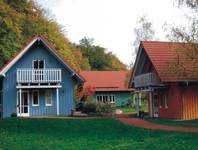 Anreisetag in Heyerode:   23. April 2017 ab 14.00 UhrAbreisetag ab Heyerode:  29. April 2017 ab 10.15 Uhr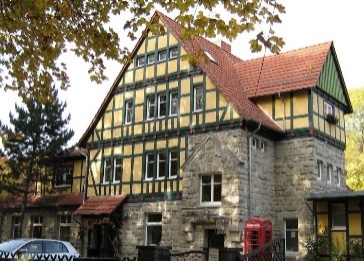 Anmeldeschluss bis zum 10.01.2017an Ines Desjardins, Fax: 0511 80604761 oder:      Marcel WichmannMail: bat.anmeldung@googlemail.com